APLICACIÓNHombres solteros— (1) No esperen practicar este tipo de auto-sacrificio hasta casarse.  (2) Busquen una mujer que voluntariamente siga una autoridad piadosa.    Mujeres solteras— (1) Encuentren un esposo auto-sacrificado.  (2) La sumisión frecuentemente implica una reorientación de sus objetivos en la vida.   Esposas— (1) Miren al Señor (y a otras) para fortaleza y esperanza.  (2) Hágalo un gozo, no una carga, el que su esposo la lidere.  Esposos— (1) Vivan una vida de liderazgo ineludible.  (2)  Al ser la cabeza del hogar, el marido es en última instancia, responsable de todos los problemas.  ¿Preguntas o comentarios?  E-mail del profesor: ______________________________________Primera edición en español: 2019Copyright © 2019 por 9Marks para esta versión españolaSeminario Básico—El matrimonio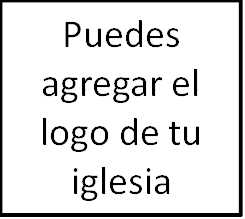 Clase 4: Una teología bíblica del	     matrimonio (La redención, Efesios 5) IntroducciónRecuerde nuestros dos grandes objetivos para el matrimonio: (1) el objetivo horizontal y (2) el objetivo vertical.   Veamos 8 ideas que aprendemos de Efesios 5:21-33. 1. Este pasaje se basa en la expectativa de que todos los cristianos deben vivir en humildad (v. 21) 2. Pablo llama a las esposas a someterse a sus propios maridos, como al Señor (vs. 22-24).3. Las esposas deben someterse, dice Pablo, porque el  marido es la cabeza de la esposa, así como Cristo es la cabeza de la iglesia (vs. 22-24).4. Los maridos deben amar a sus esposas como Cristo amó a su iglesia (vs. 25-27).5. Los esposos están para darse a sí mismos en beneficio de sus esposas (vs. 26-27).6. Los maridos deben amar a sus esposas como se aman a sí mismos (vs. 28-31).7. Tanto el marido como la mujer deben recordar que su matrimonio habla al mundo acerca de la relación de Cristo con su iglesia (v. 32). 8.  Pablo llama a las esposas a respetar a sus esposos. (v. 33). 